Внешний видНазваниеРозницаот 3 позицийРозница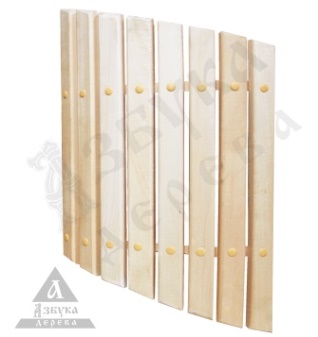 Абажур настенный (угловой, прямой)500600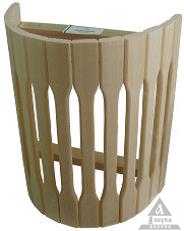 Абажур деревянный (угловой, прямой)500600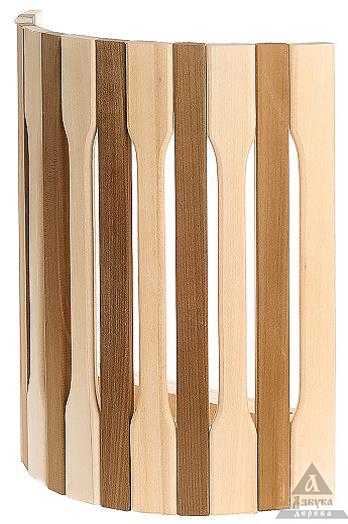 Абажур комбинированный (угловой, прямой)650780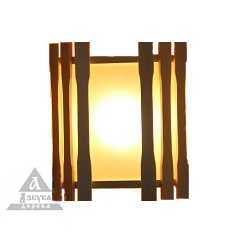 Абажур 1 стекло (угловой)600720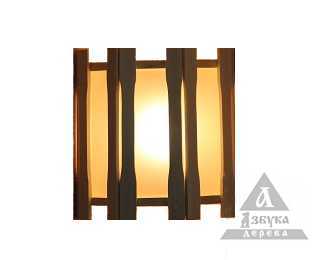 Абажур 3 стекла (угловой)650780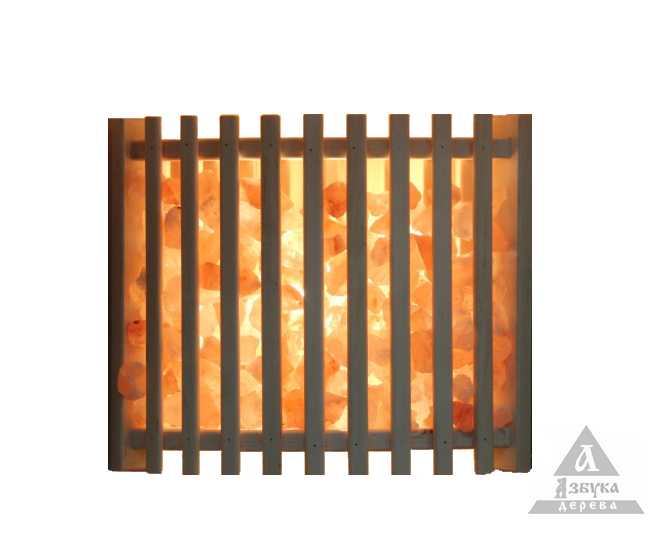 Абажур с гималайской солью россыпь (угловой)17602120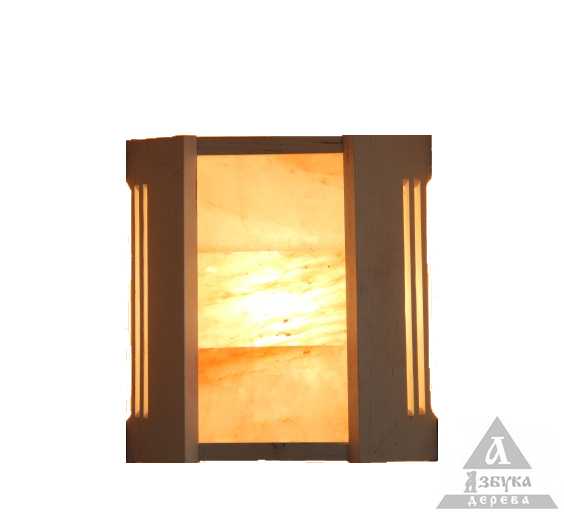 Абажур с гималайской солью 3 плитки (угловой)22502700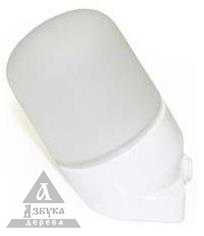 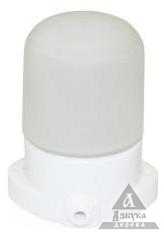 Светильник простой (угловой, прямой)9001080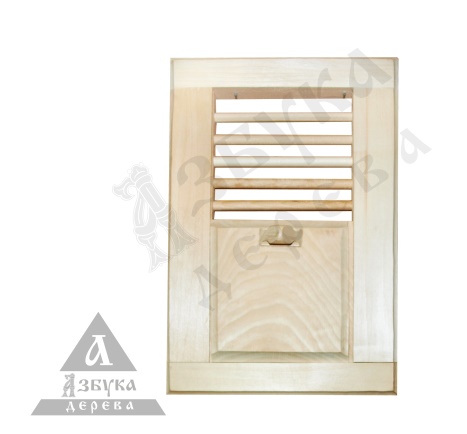 Вентиляционная задвижка300*170480580300*200540650300*250620750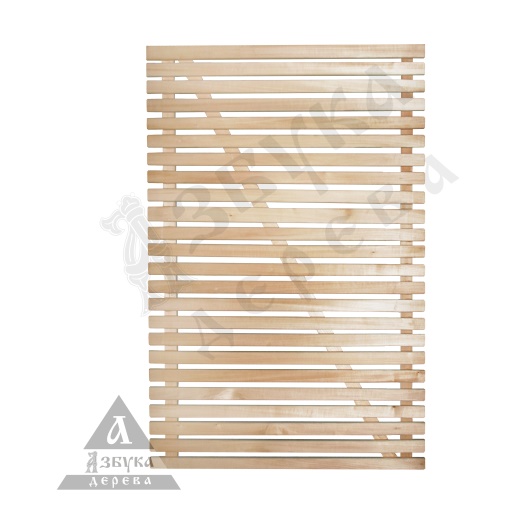 Трапик листв.1000*10009001080700*1000640770500*1000460550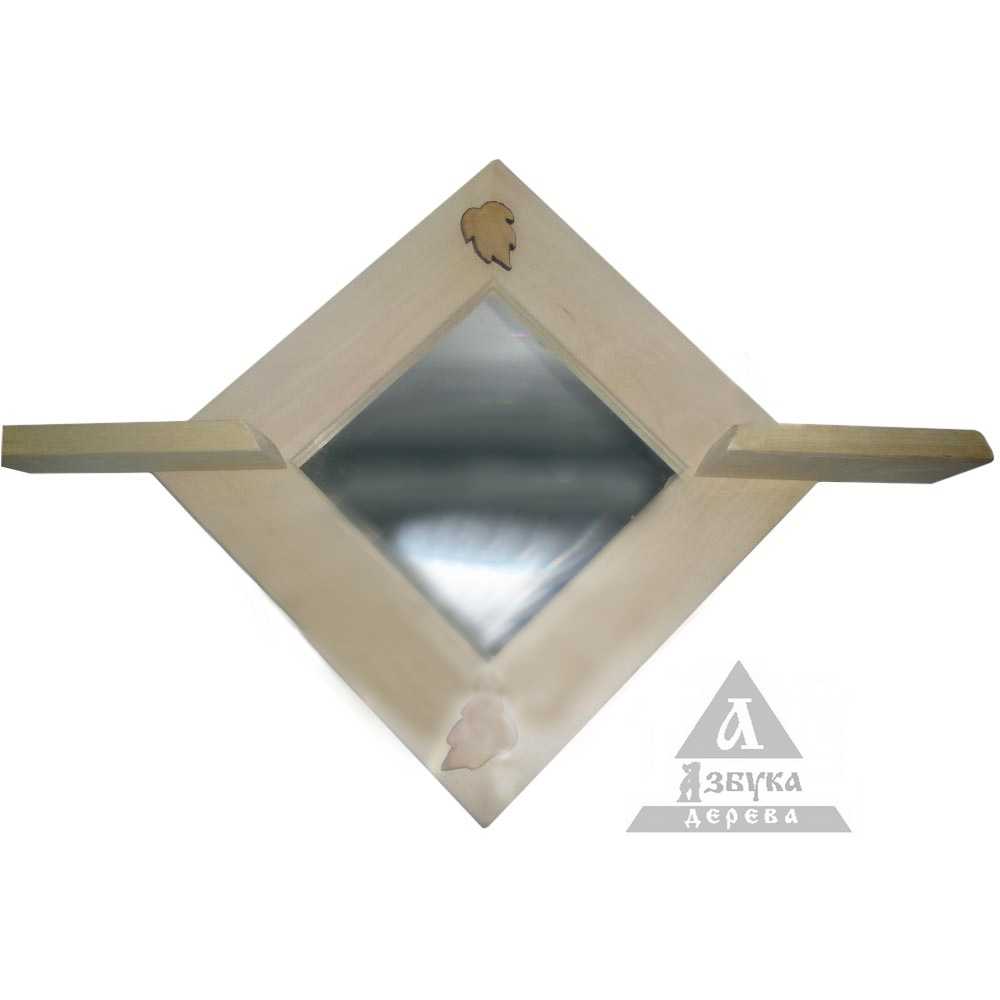 Зеркало с полочкой9601150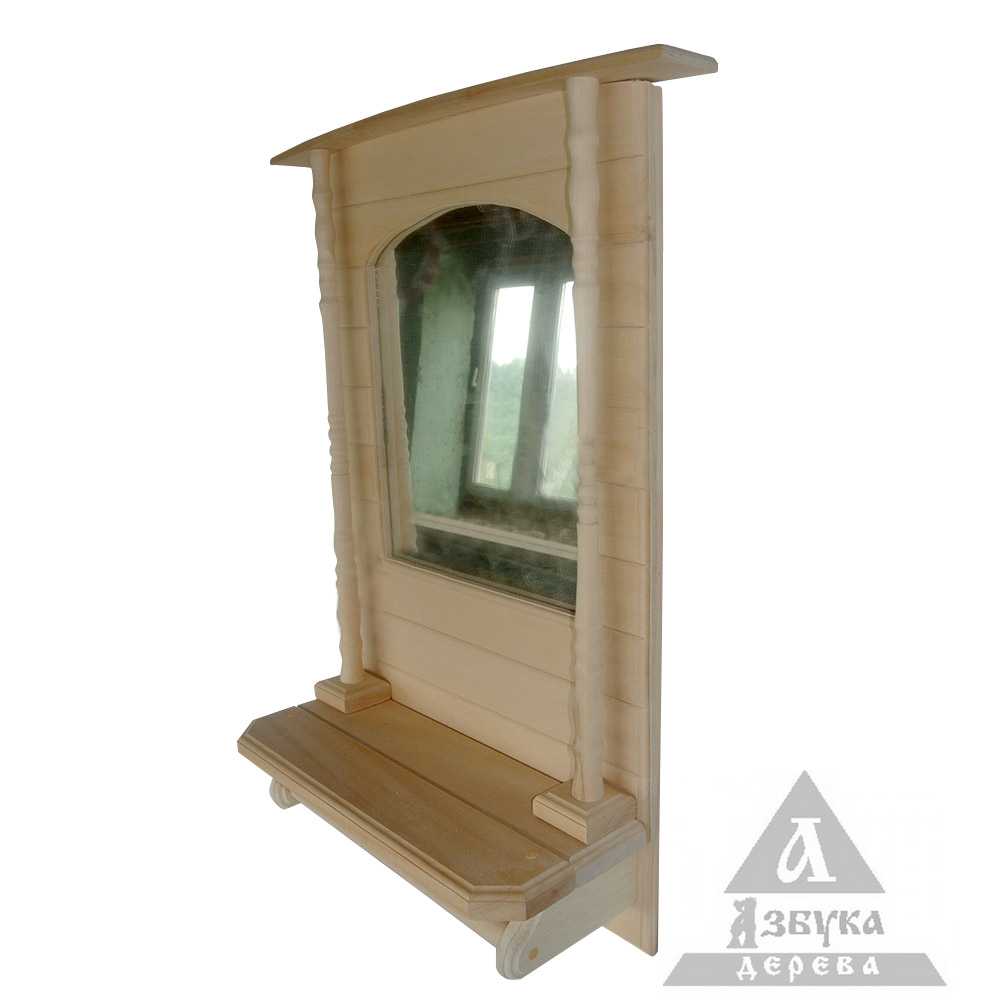 Зеркало Домик25*351180141035*40 с балясинами16501980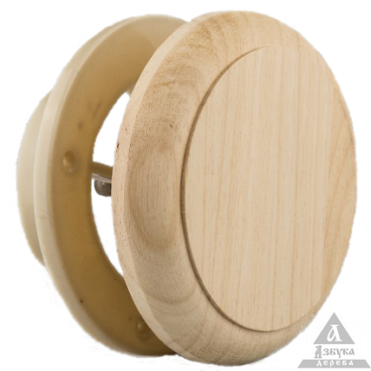 Клапан Тарельчатый Д=100 Абаш500600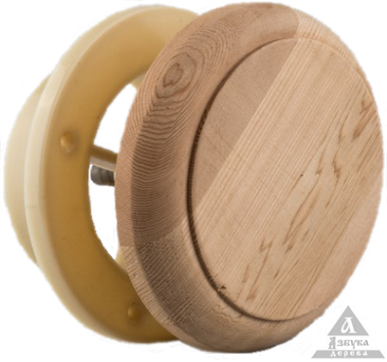 Клапан Тарельчатый Д=100 Канадский кедр9001080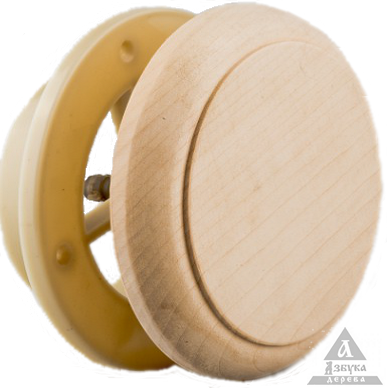 Клапан Тарельчатый Д=100 Липа380460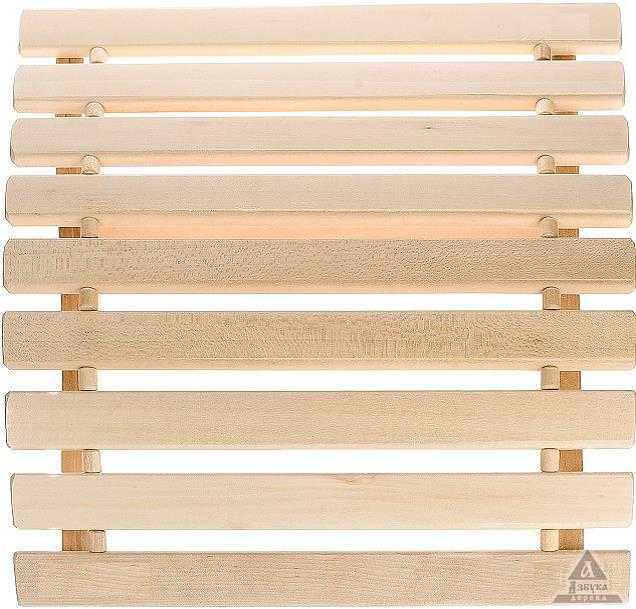 Подголовник ортопедический520620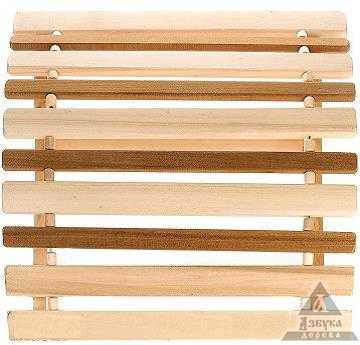 Подголовник комбинированный ортопедический650780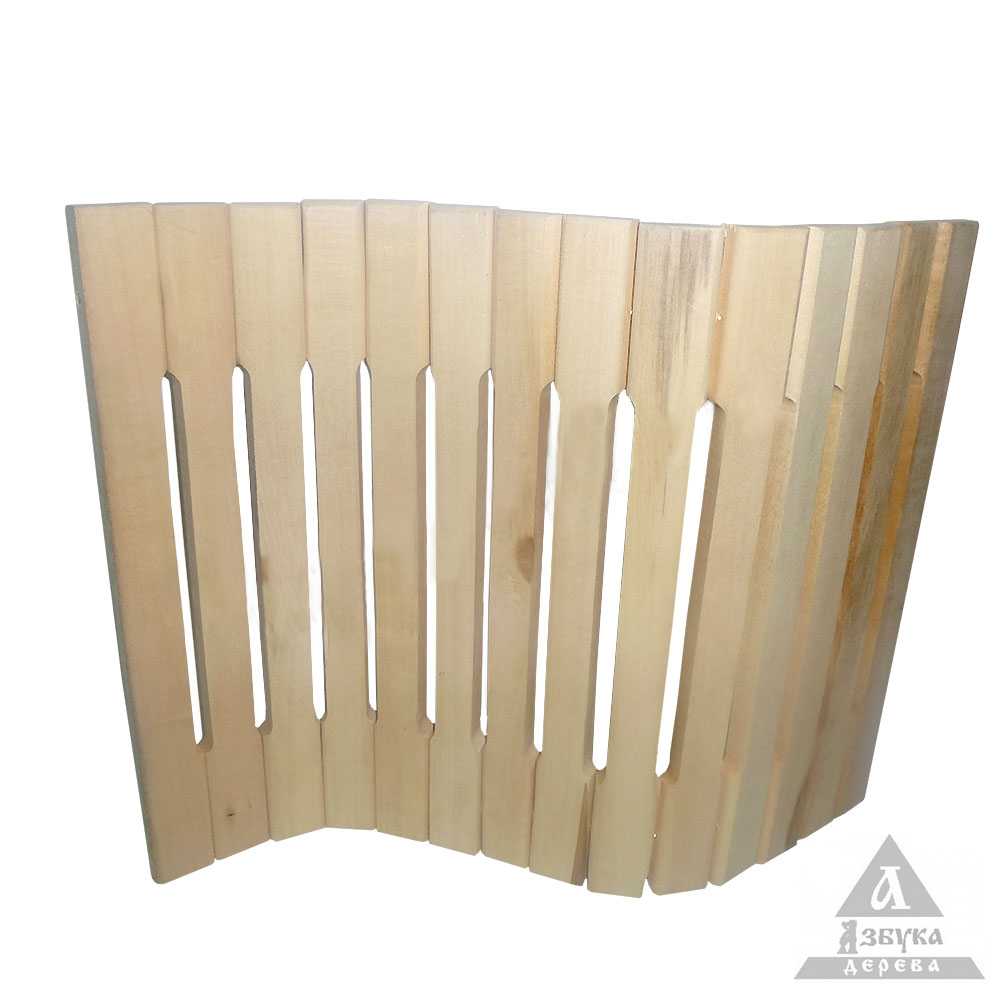 Сидушка гибкая 30*40380460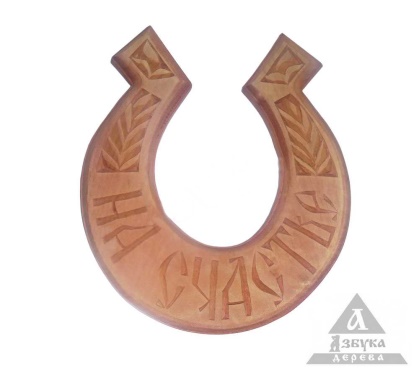 Подкова резная700840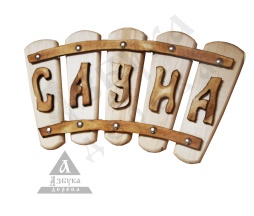 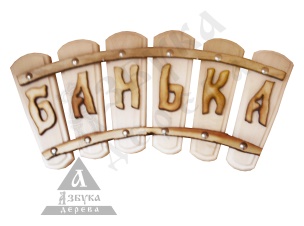 Табличка ведроБанька700840Сауна660790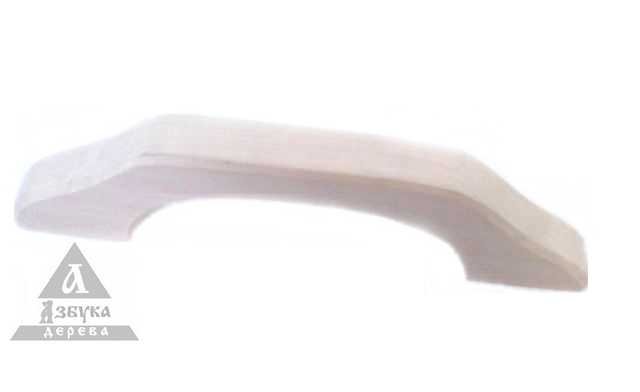 Ручка дверная Липа150180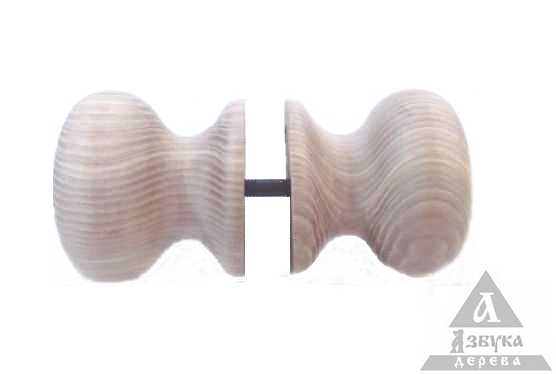 Ручка классика/шар6075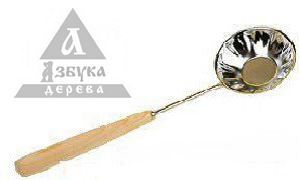 Черпак нержавеющая сталь300360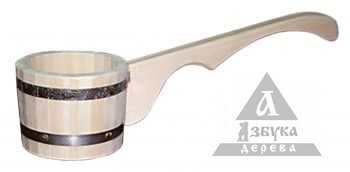 Ковш-черпак с горизонтальной ручкой0,3 л5006000,5 л5006000,8 л540650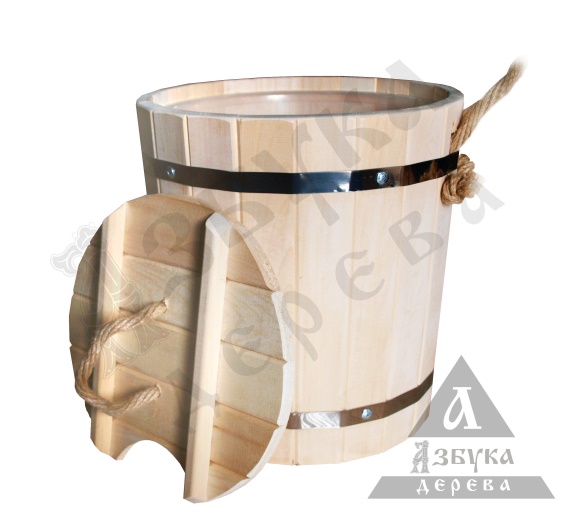 Запарник с крышкой и двумя веревочными ручками 13 л13801660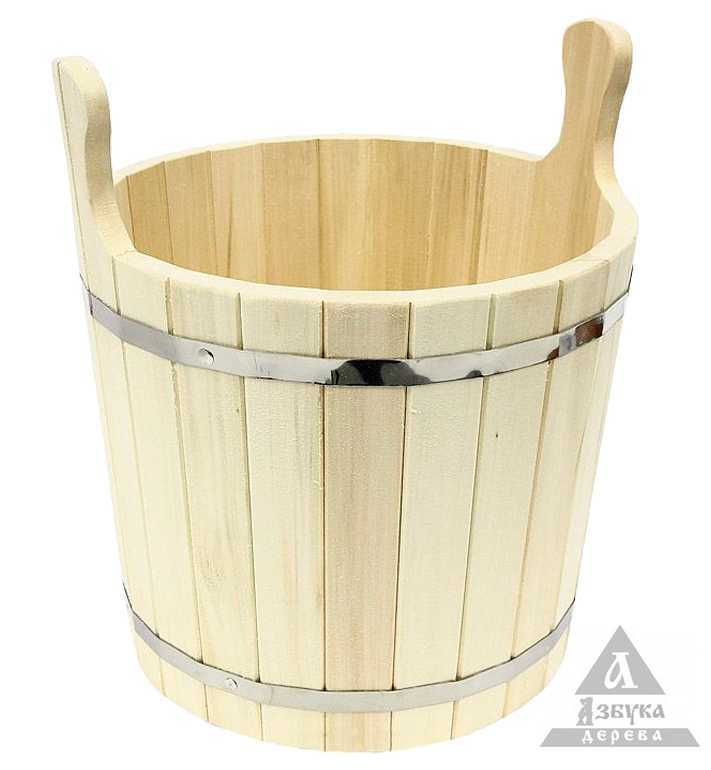 Запарник с крышкой и деревянными ручками15 л1540185018 л17402080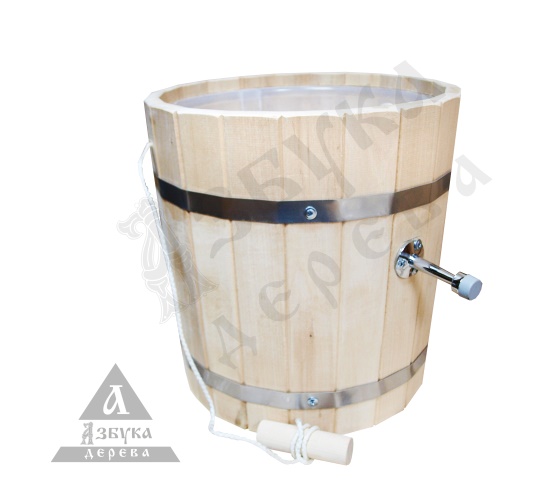 Русский душ с пластиковой вставкой13 л2550306016 л2850342018 л31503780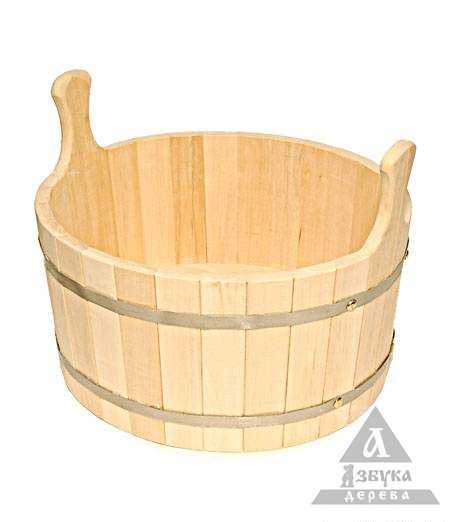 Шайка овальная с деревянными ручками 15 л12801540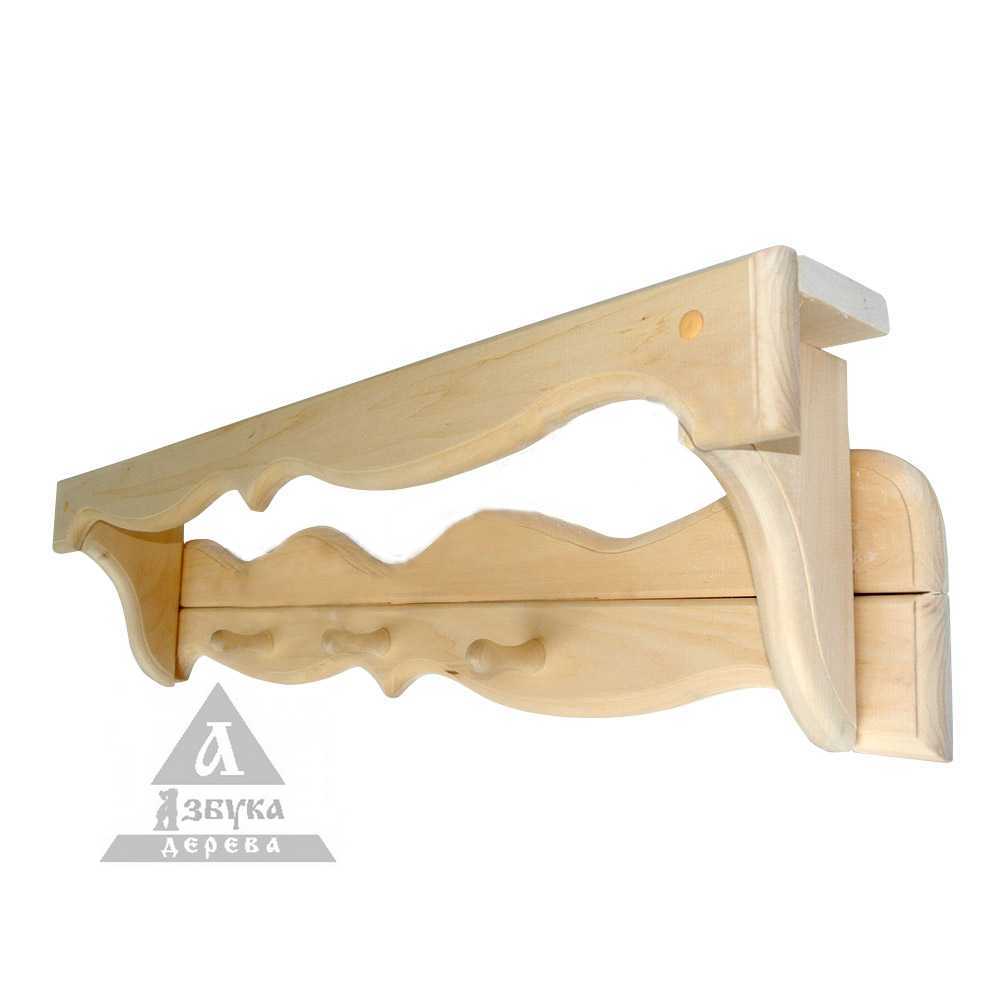 Вешалка Волна600720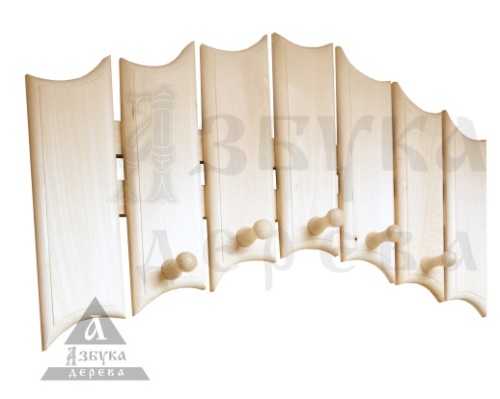 Вешалка Долькане тонированная620750тонированная820990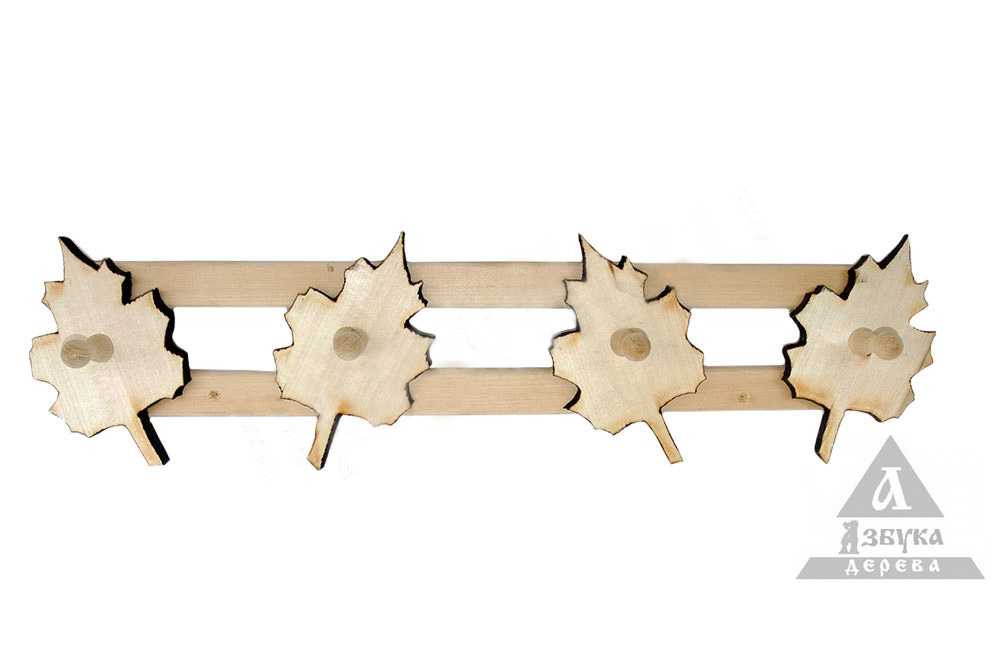 Вешалка Клен 4 пешки580700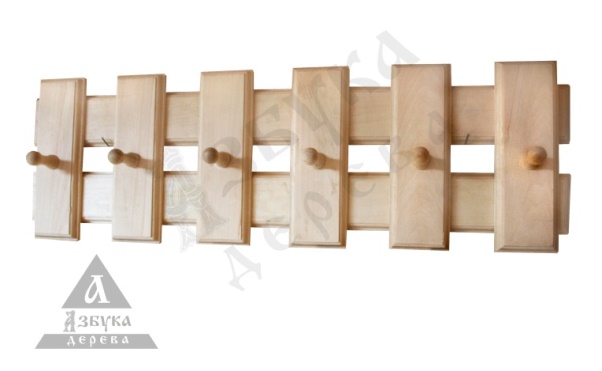 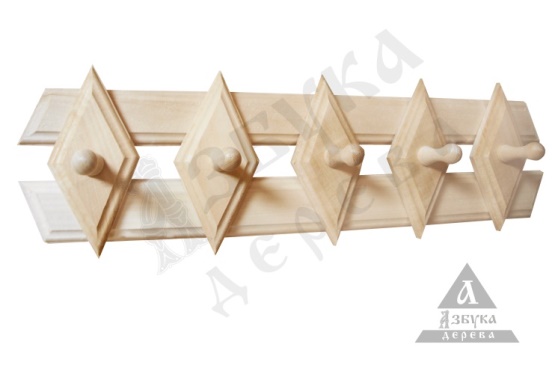 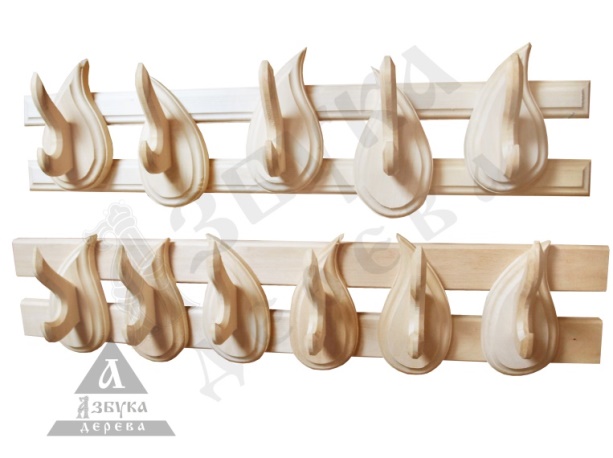 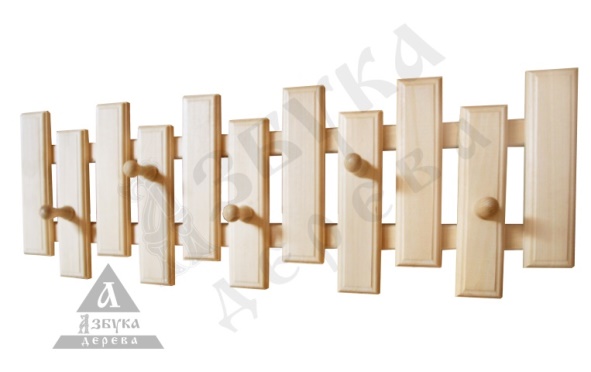 Вешалки Прямоугольники/Ромбы/Капля/Оригинальная3 пешки2803403 крючка3404105 пешек4004805 крючков4605506 пешек4605506 крючков5206207 пешек5406707 крючков580700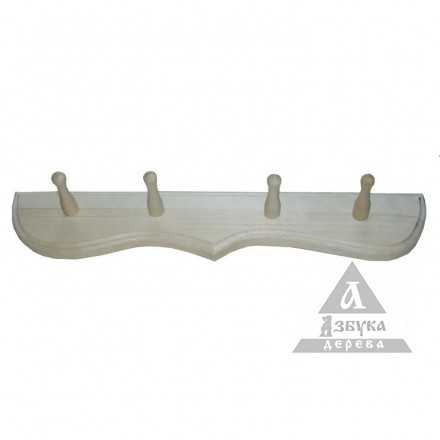 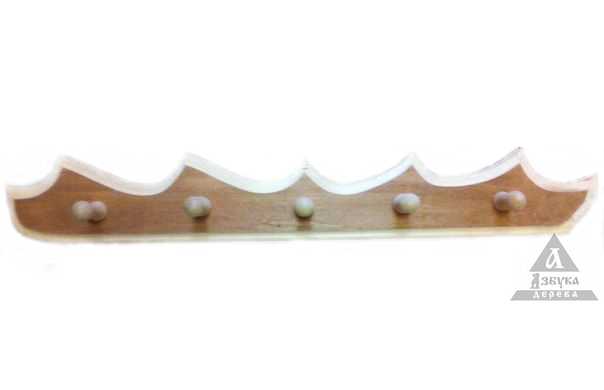 Вешалка на сплошной основе4 пешки3404105 пешек360430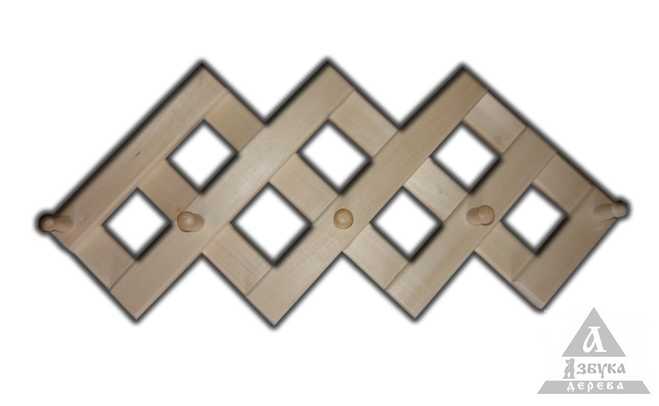 Вешалка МММ 5 пешек300360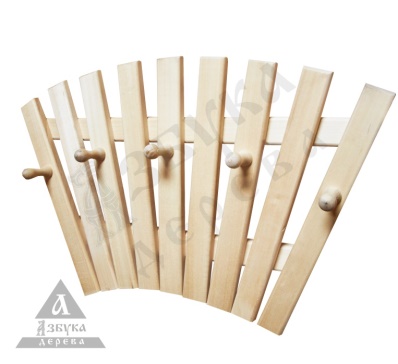 Вешалка Чудо 5 пешек360430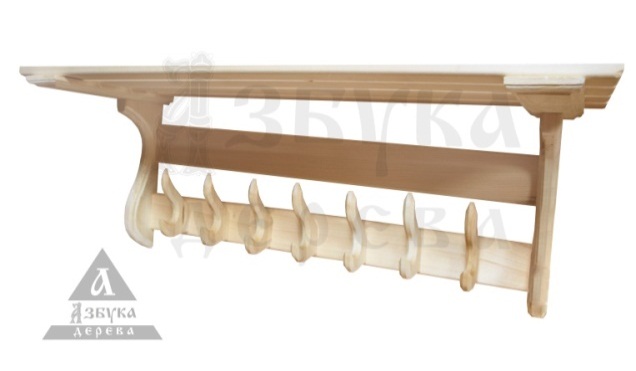 Полка-вешелака4 крючка7408905 крючков7809406 крючков8208907 крючков8601030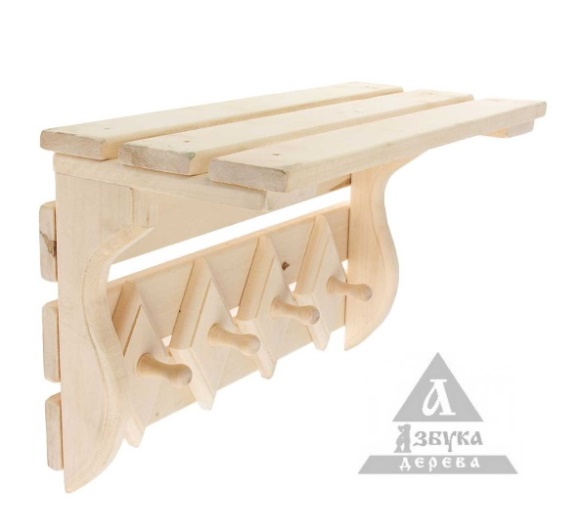 Полка-вешелака Ромбы5 пешек114013706 пешек118014107 пешек12201470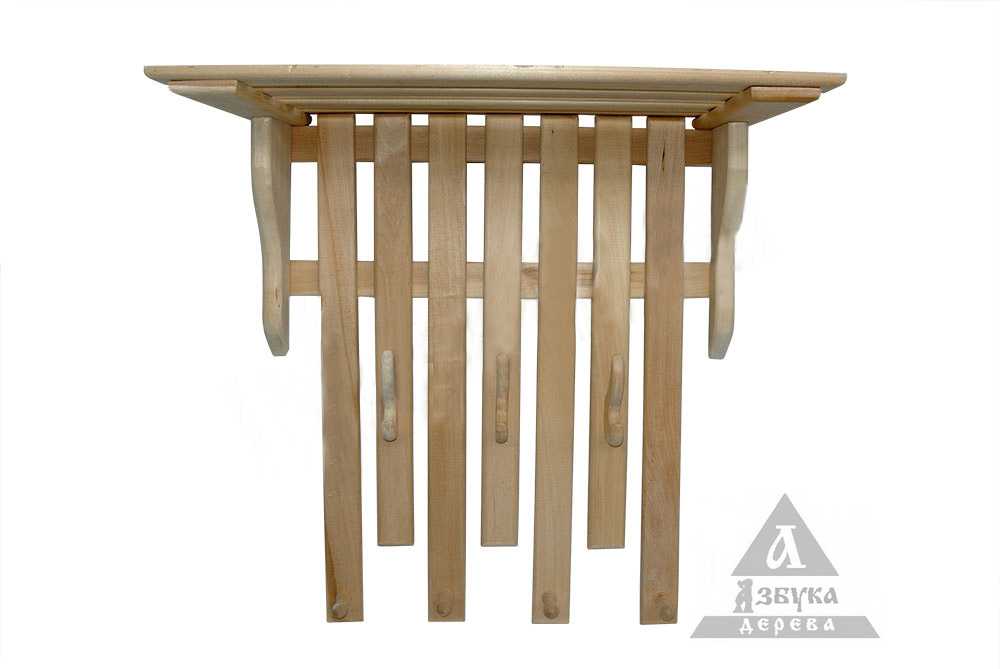 Полка-вешлака Зигзаг 3 крючка 4 пешки13401610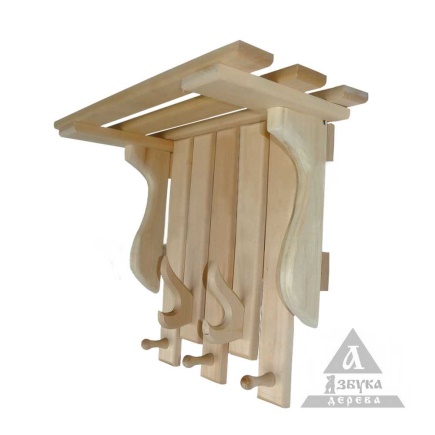 Полка-вешалка Зигзаг малая 2 крючка 3 пешки740890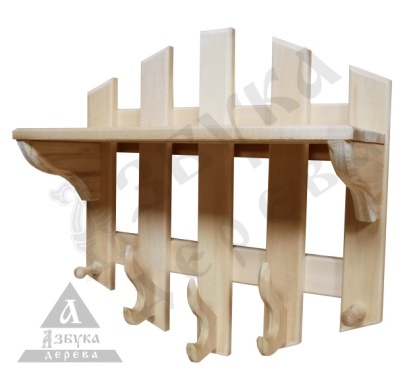 Полка-вешалка Горка 2 пешки 3 крючка740890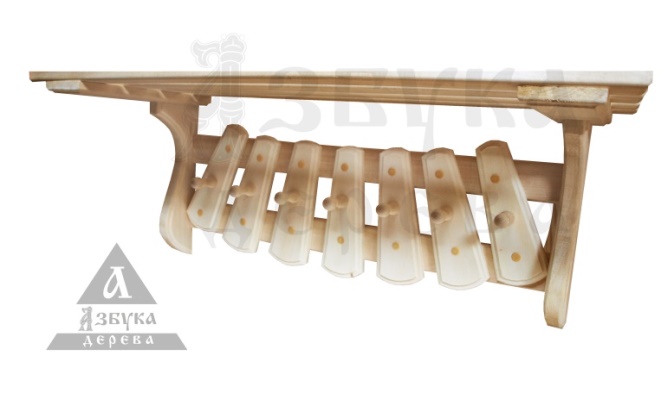 Полка-вешалка Радужная 7 пешек10001200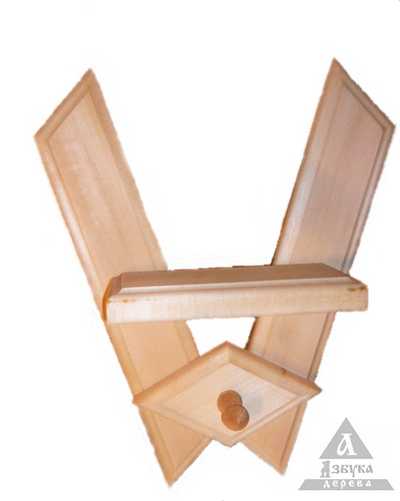 Полка-вешалка для мыла1 пешка3203902 пешки260310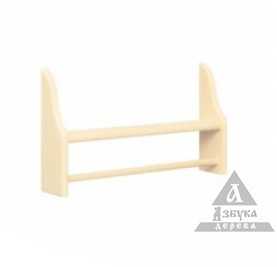 Полка-вешалка для полотенец1 ярус3003602 яруса500600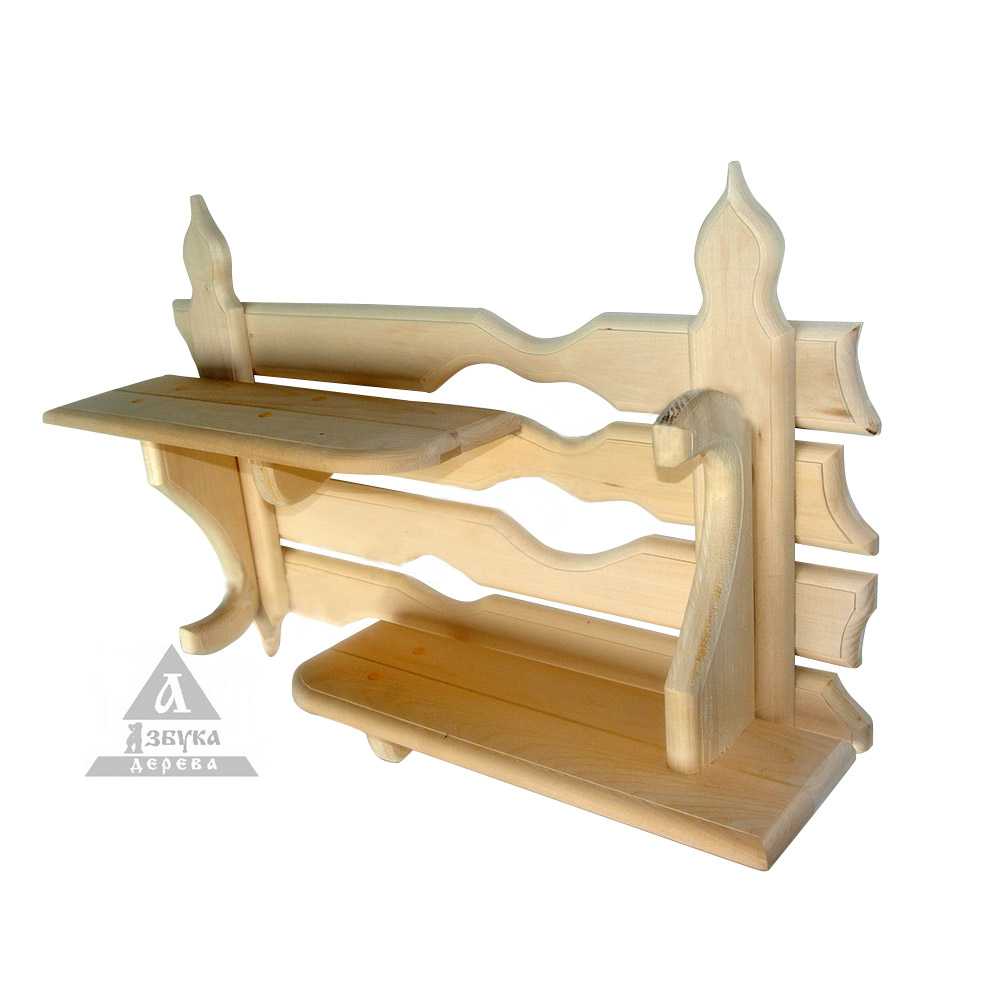 Полка Мачтане тонированная760910тонированная9601150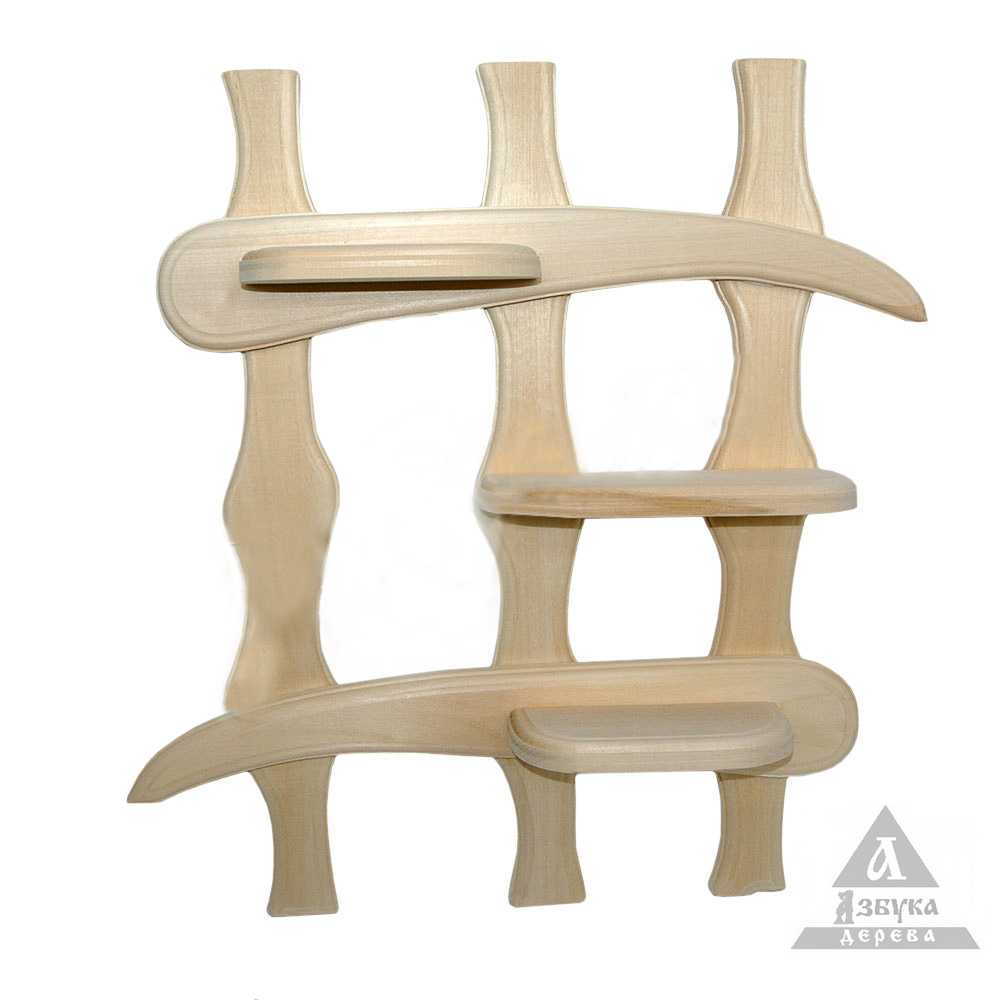 Полка Бамбук380460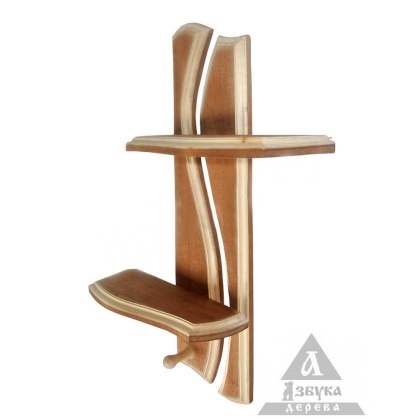 Полка Симметрия800960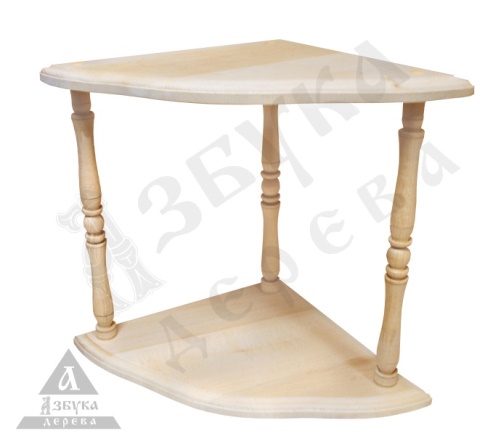 Полка угловая с балясинами2 яруса7008403 яруса10401250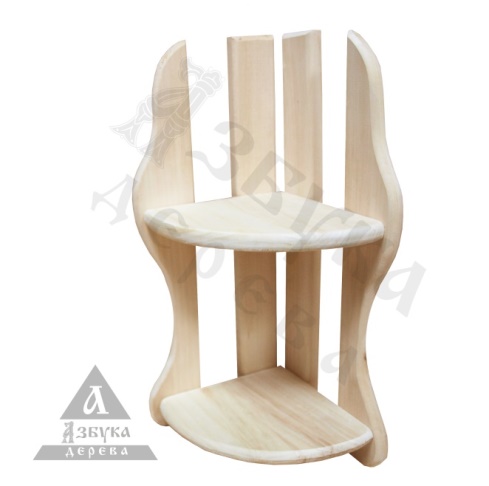 Полка угловая фигурнаяне тонированная660790тонированная8601030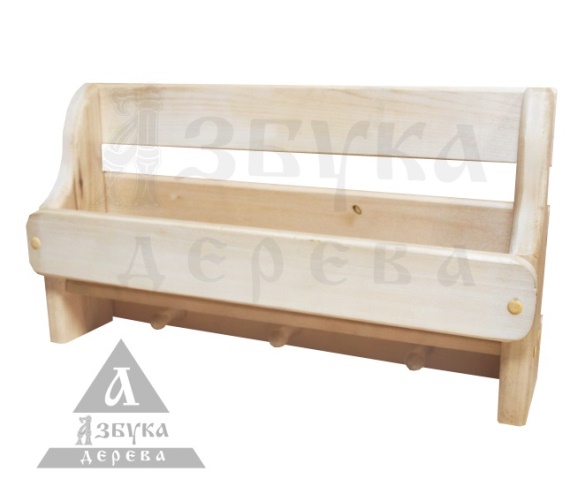 Полка универсальная420500